臺中市110年特殊教育教師專業知能研習－特殊需求領域課程之設計與實作研習實施計畫依據：特殊教育法暨臺中市110年特殊教育研習規劃會議決議。目的：提升本市特殊教育教師特殊類型教育核心素養與課程設計之能力。精進本市特殊教育教師需求評估與擬定規劃適切課程之能力。強化特殊教育教師有效教學技巧與特殊教育服務品質。辦理單位：主辦單位：臺中市政府教育局。承辦單位：臺中市南屯區惠文國民小學。協辦單位：臺中市山線特殊教育資源中心。參加對象：本市國教階段特殊教育教師，每場次預計錄取80名，額滿為止。 研習資訊第1場：功能性動作訓練課程設計與教學。研習時間：110年11月5日(星期五) 13：30-16：10。研習地點：臺中市南屯區惠文國民小學活動中心(地址：臺中市南屯區公益路二段300號，如附件三)。課程內容：詳如附件一。第2場：溝通訓練課程設計與教學。研習時間：110年11月12日(星期五) 13：30-16：10。研習地點：臺中市南屯區惠文國民小學活動中心(地址：臺中市南屯區公益路二段300號，如附件三)。課程內容：詳如附件二。研習聯絡人：許孟芸老師 (電話：04-22596907 #744）。報名暨錄取公告  （一）請參加人員於研習日7日前（含星期六、日）逕至「全國特殊教育資訊網」        (https://special.moe.gov.tw/study.php)→「縣市特教研習」項下→「開		 啟查詢」搜尋關鍵字後點選報名。(二) 錄取資訊請逕至「全國特殊教育資訊網」查詢，錄取名單將不另行通知；經錄取因故無法參加者，請務必事先與承辦研習單位聯繫及辦理請假。注意事項： 研習須簽到、簽退。全程參與研習之人員每1場次核予研習時數3小時，因故 無法全程出席之人員，須事先向承辦學校請假，並依實際出席情況核予研習 時數。   (二) 請自備環保杯具，研習會場不供應紙杯。   (三) 研習期間因校內仍有學生進行活動，故不提供停車位，請參加研習人員儘量        搭乘大眾運輸工具前往。   (四) 因應嚴重特殊傳染性肺炎疫情，請參加研習人員應依中央流行疫情指揮中心、        衛生福利部疾病管制署及本府衛生局相關規定，配合承辦學校防疫作業，進        入研習場地前請量測體溫及進行酒精消毒，活動期間請全程配戴口罩，以落        實防疫措施。附則   (一) 請各校惠予參與研習人員公(差)假登記。   (二) 執行本項計畫相關工作人員，工作期間由服務單位依實核予公（差）假登記。   (三) 辦理是項活動績效良好之工作人員，依相關規定敘獎。經費來源：由本局地方教育發展基金相關經費項下支應。本計畫奉核後實施，修正時亦同。 附件一 特殊需求領域課程之設計與實作－功能性動作訓練課程設計與教學 講師介紹：王晴瓏學歷：    國立陽明大學復健科技輔具研究所碩士    私立中山醫學院復健醫學系現職：    臺北市立臺北特殊教育學校職能治療師兼復健組長    國立臺灣科技大學師資培育中心兼任副教授級專家    臺北市立大學師資培育中心兼任講師    臺北市學校系統巡迴職能治療師(87-106年)附件二 特殊需求領域課程之設計與實作－溝通訓練課程設計與教學 講師介紹：蔡昆瀛學歷：英國倫敦大學哲學博士 (公費留學)、國立臺灣師大特殊教育研究所碩士經歷：臺北市立大學特殊教育學系助理教授、副教授、教授臺北市立大學特殊教育學系主任、特殊教育中心主任、語言治療碩士學位學程主任臺北市立國民中學教師行政院教育部、內政部、衛生福利部、科技部、考試院考選部、監察院、國家教育研究院、國立教育廣播電臺、縣市政府等之特殊教育、早期療育、非學校型態實驗教育之相關諮詢、審議、評議、審查、典試、命題、甄試、評選、編輯、鑑定、安置、評鑑、訪視、統合視導等委員教育部、科技部、內政部、縣市教育局、社會局委辦或補助計畫主持人縣市政府、學校、機構、民間團體之特殊教育資源中心、聽障教育資源中心、巡迴輔導團隊、融合教育運作、鑑定安置規劃、課程教學精進、教材教具研發、早期療育方案等之督導與指導教授香港教育大學外部評鑑委員中華民國特殊教育學會理事、臺灣兒童發展早期療育協會常務理事、中華溝通障礙教育學會監事 附件三 ◎時間：110年11月5日（星期五）、110年11月12日（星期五）◎地點：臺中市南屯區惠文國民小學。       （地址：臺中市南屯區公益路二段300號）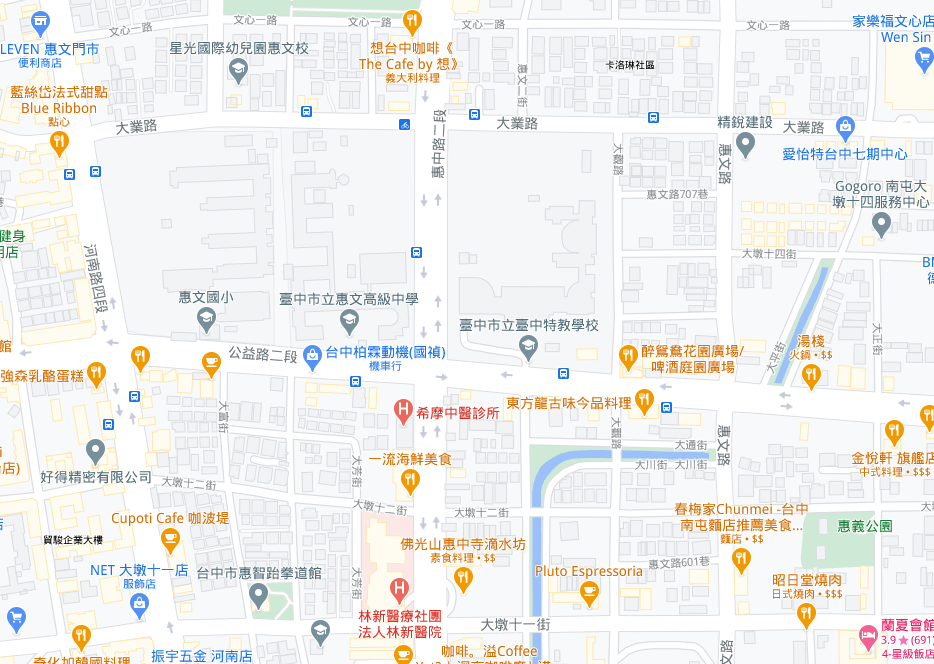 ◎活動當日學校不開放校內停車位，請盡量搭乘大眾運輸工具前往研習。研習日期：110年11月5日（星期五）下午研習地點：南屯區惠文國小活動中心研習日期：110年11月5日（星期五）下午研習地點：南屯區惠文國小活動中心研習日期：110年11月5日（星期五）下午研習地點：南屯區惠文國小活動中心時間課程主持人/講師13：10～13：30報到暨始業式承辦單位13：30～14：20功能性動作訓練課程內涵與實施方式王晴瓏治療師14：20～14：30休息承辦單位14：30～16：00功能性動作訓練活動設計示例王晴瓏治療師16：00～16：10問題討論與交流時間承辦單位16：10～賦歸承辦學校研習日期：110年11月12日（星期五）下午研習地點：南屯區惠文國小活動中心研習日期：110年11月12日（星期五）下午研習地點：南屯區惠文國小活動中心研習日期：110年11月12日（星期五）下午研習地點：南屯區惠文國小活動中心時間課程主持人/講師13：10～13：30報到暨始業式承辦單位13：30～14：20溝通訓練課程內涵與實施方式蔡昆瀛教授14：20～14：30休息承辦單位14：30～16：00溝通訓練單元活動設計實作蔡昆瀛教授16：00～16：10問題討論與交流時間承辦單位16：10～賦歸承辦學校